ภาพกิจกรรมโครงการฝึกอบรมอาชีพบริการ หลักสูตรนวดแผนไทย ประจำปี 2562ลงทะเบียนเข้าร่วมอบรม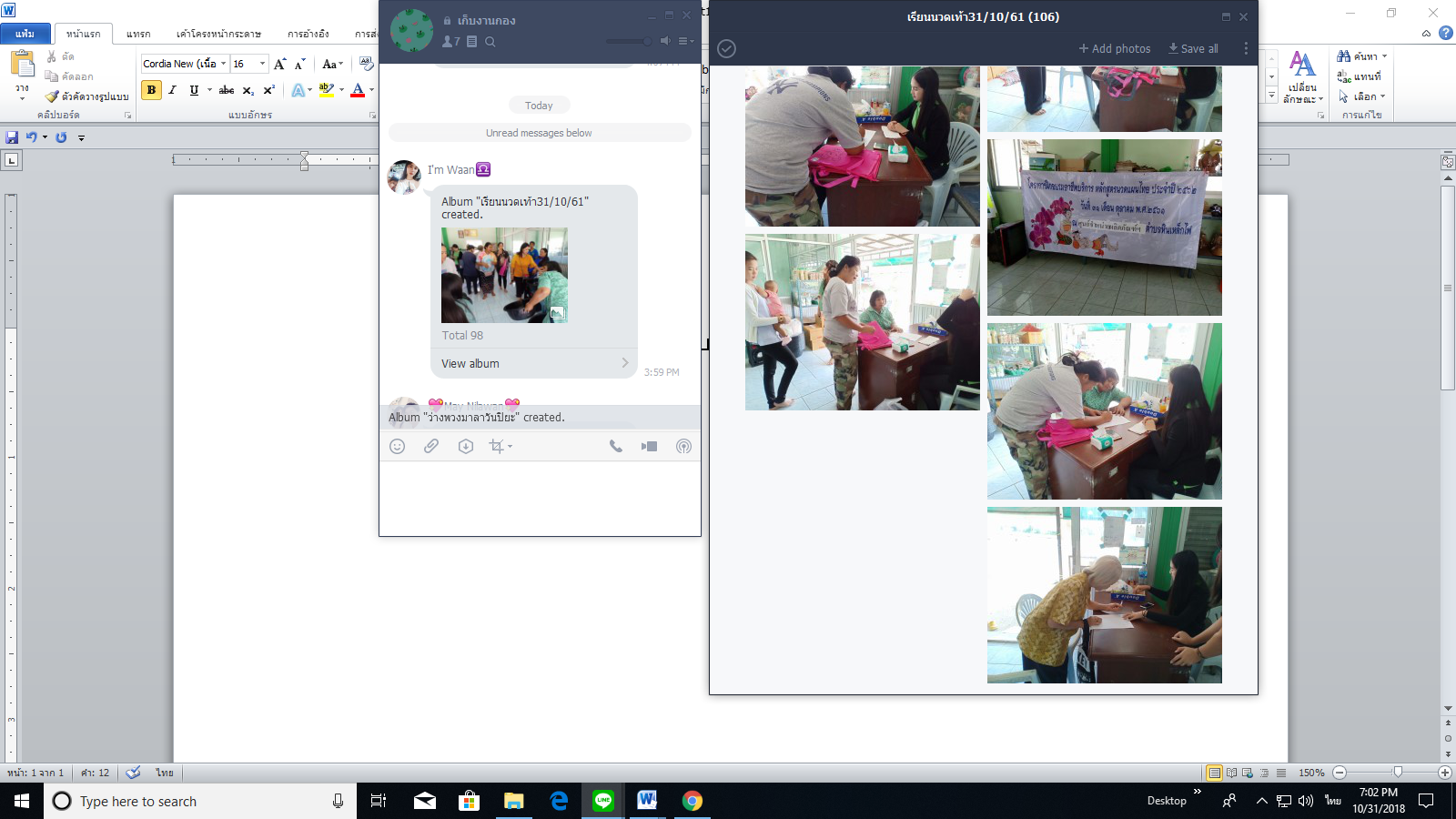 กล่าวต้อนรับและแนะนำวิทยากร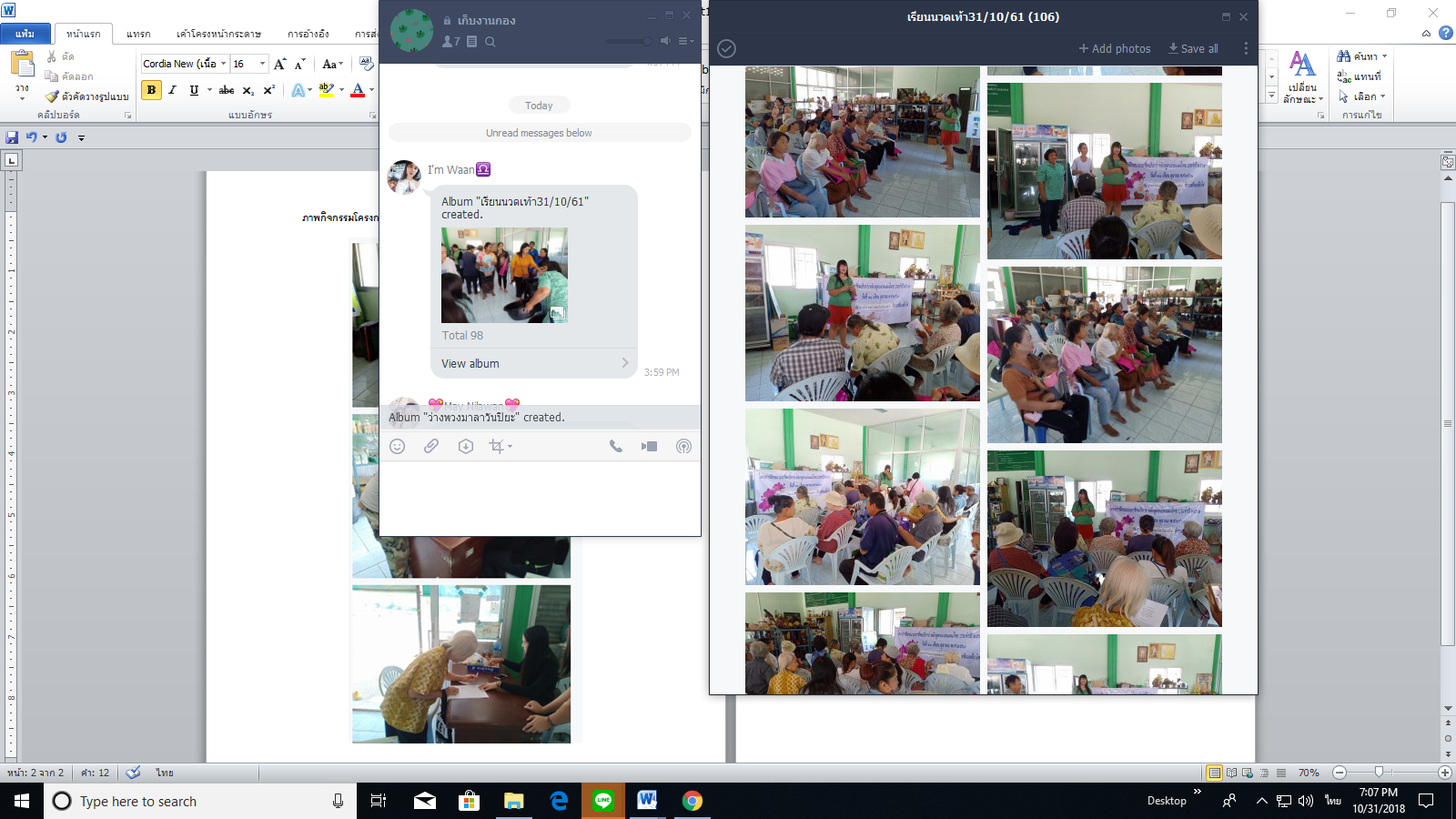 ทำพิธีไหว้ครูและทำความเข้าใจในขั้นตอนการฝึก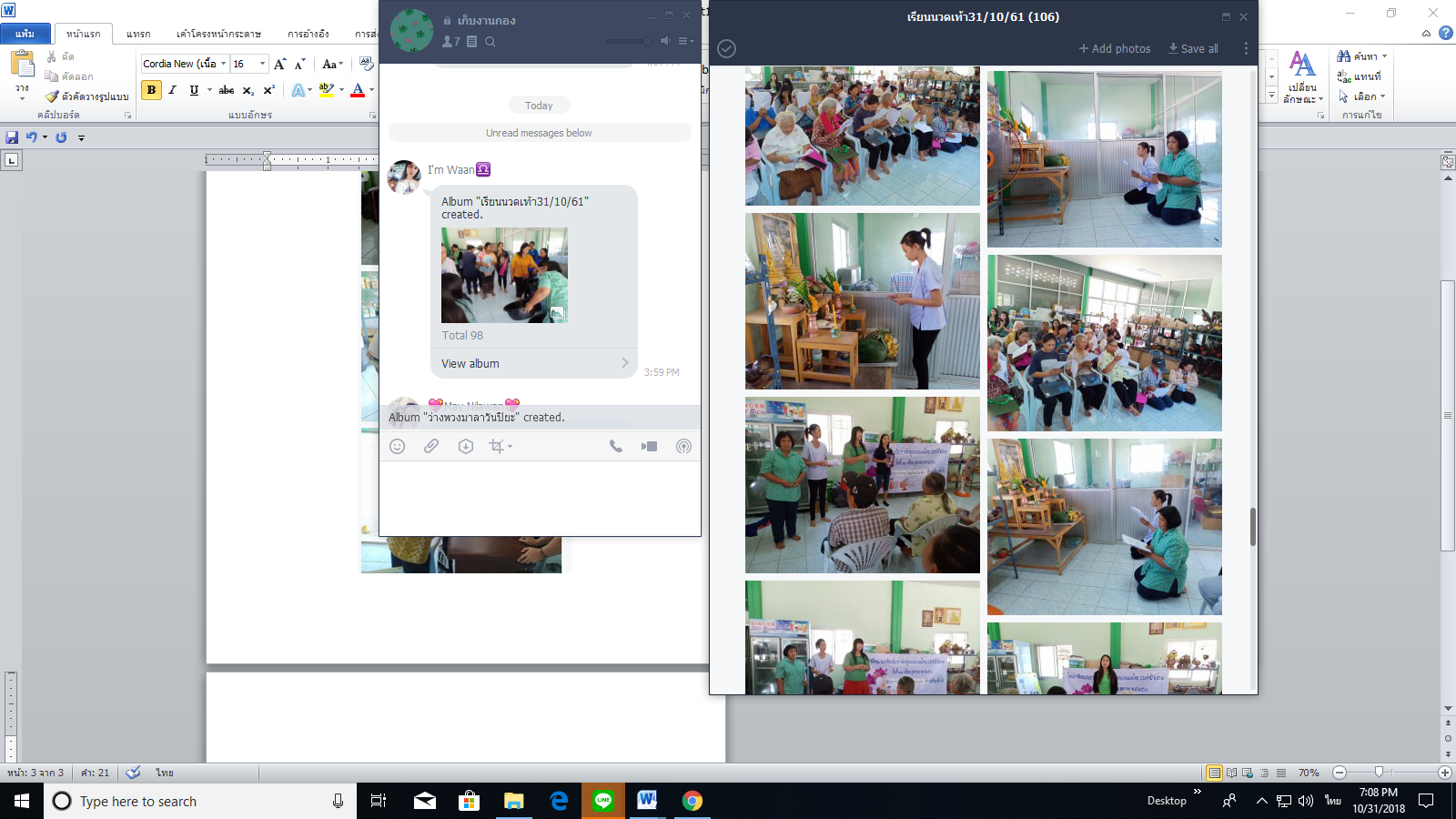 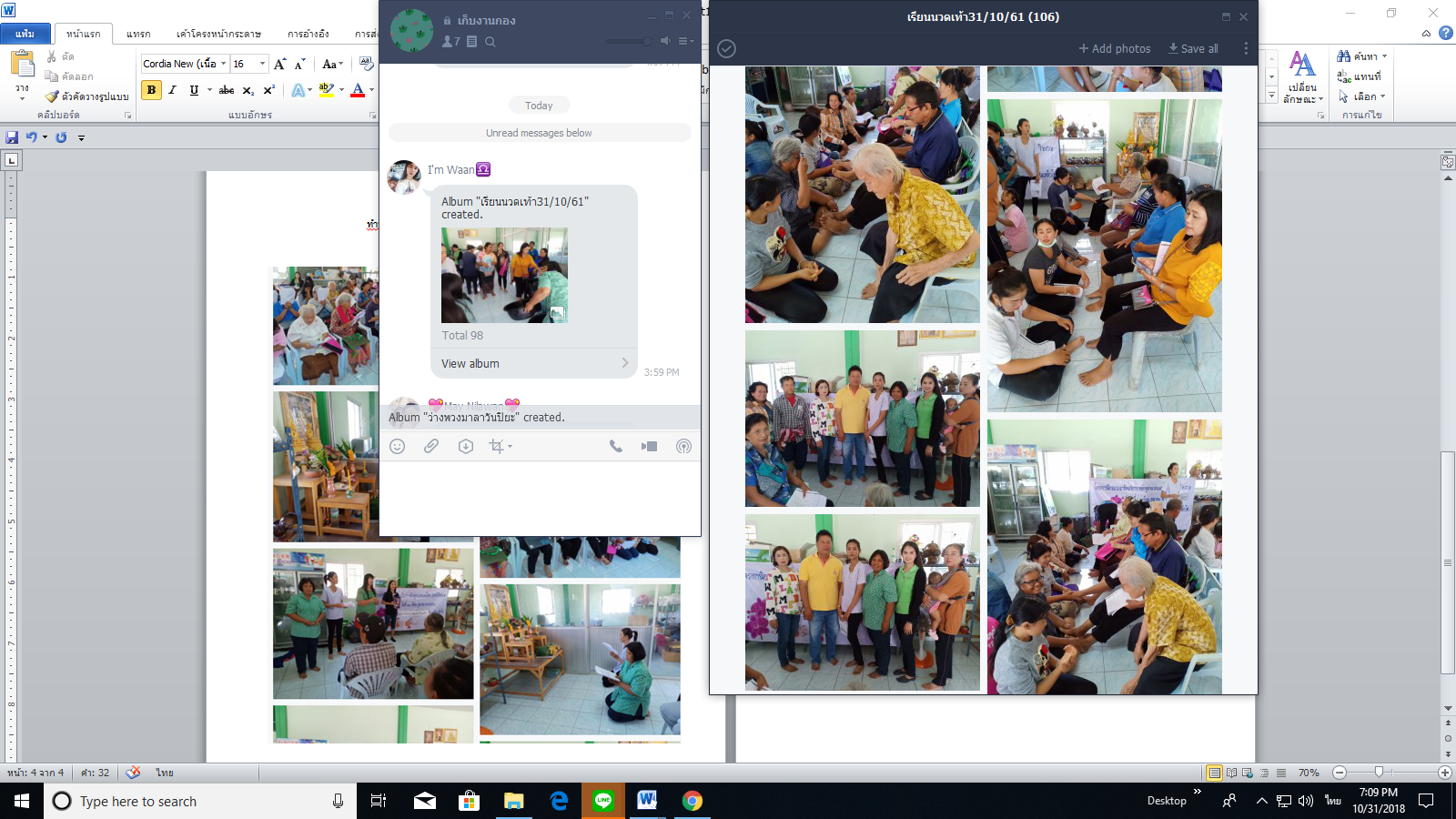 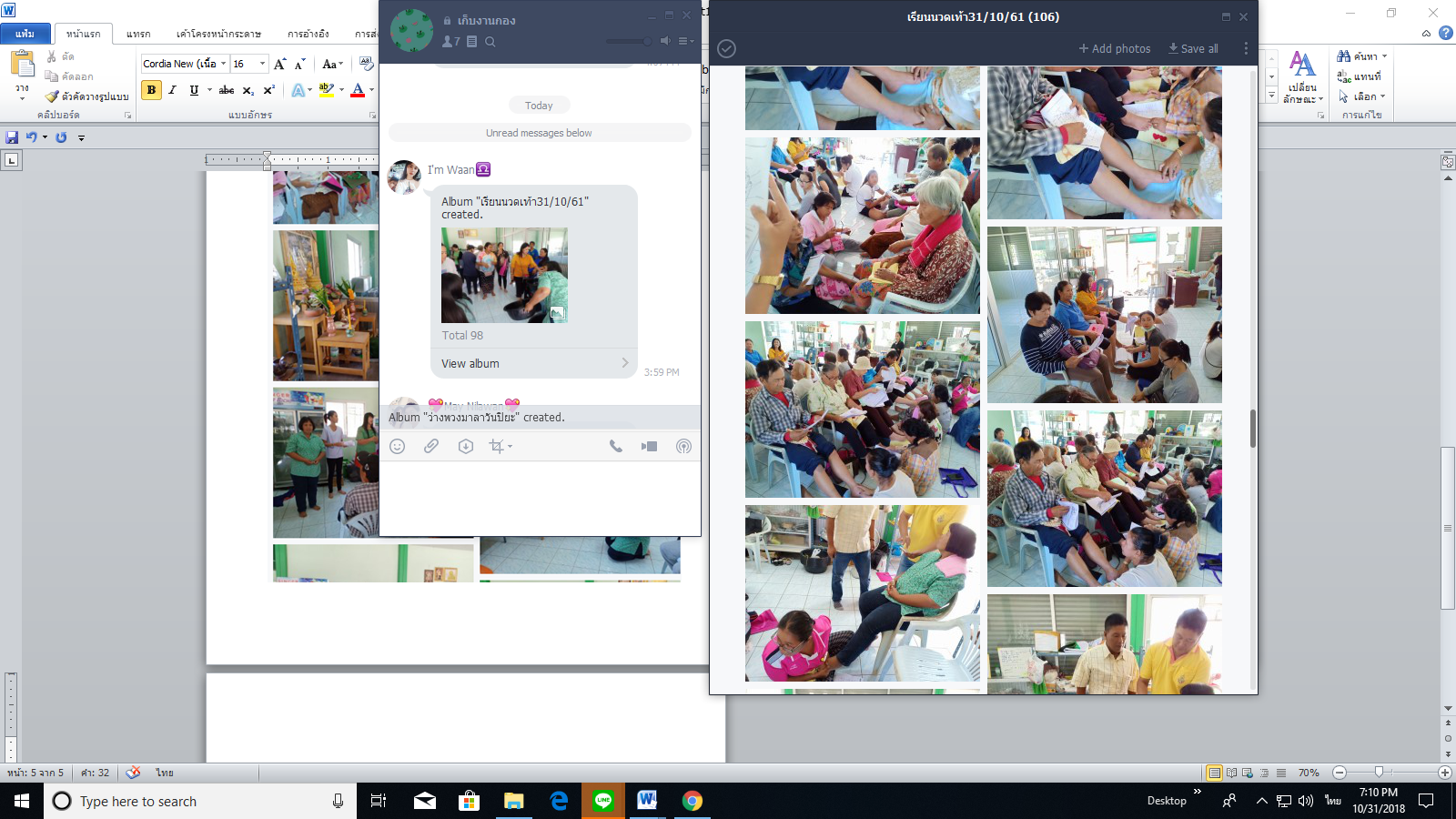 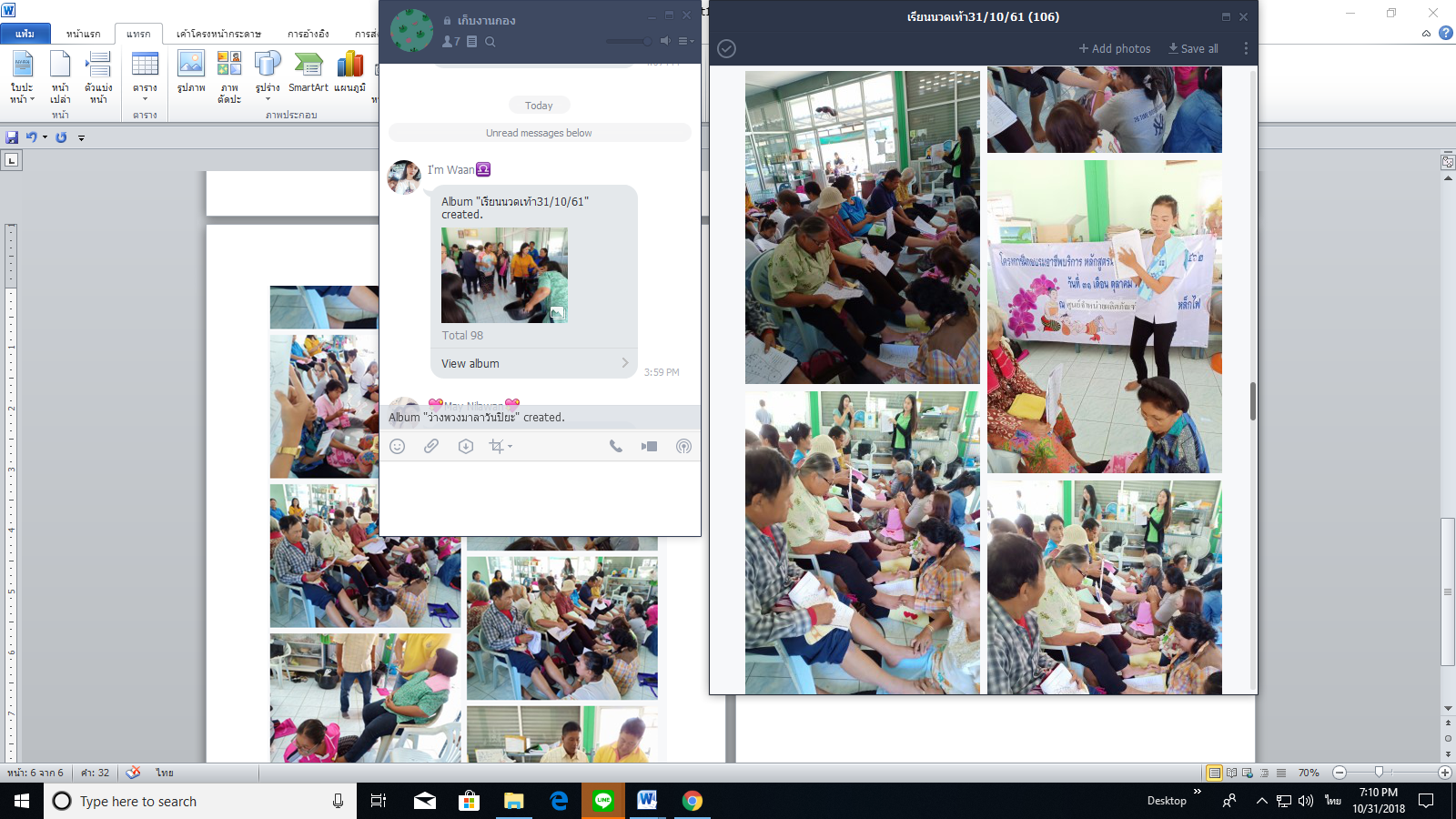 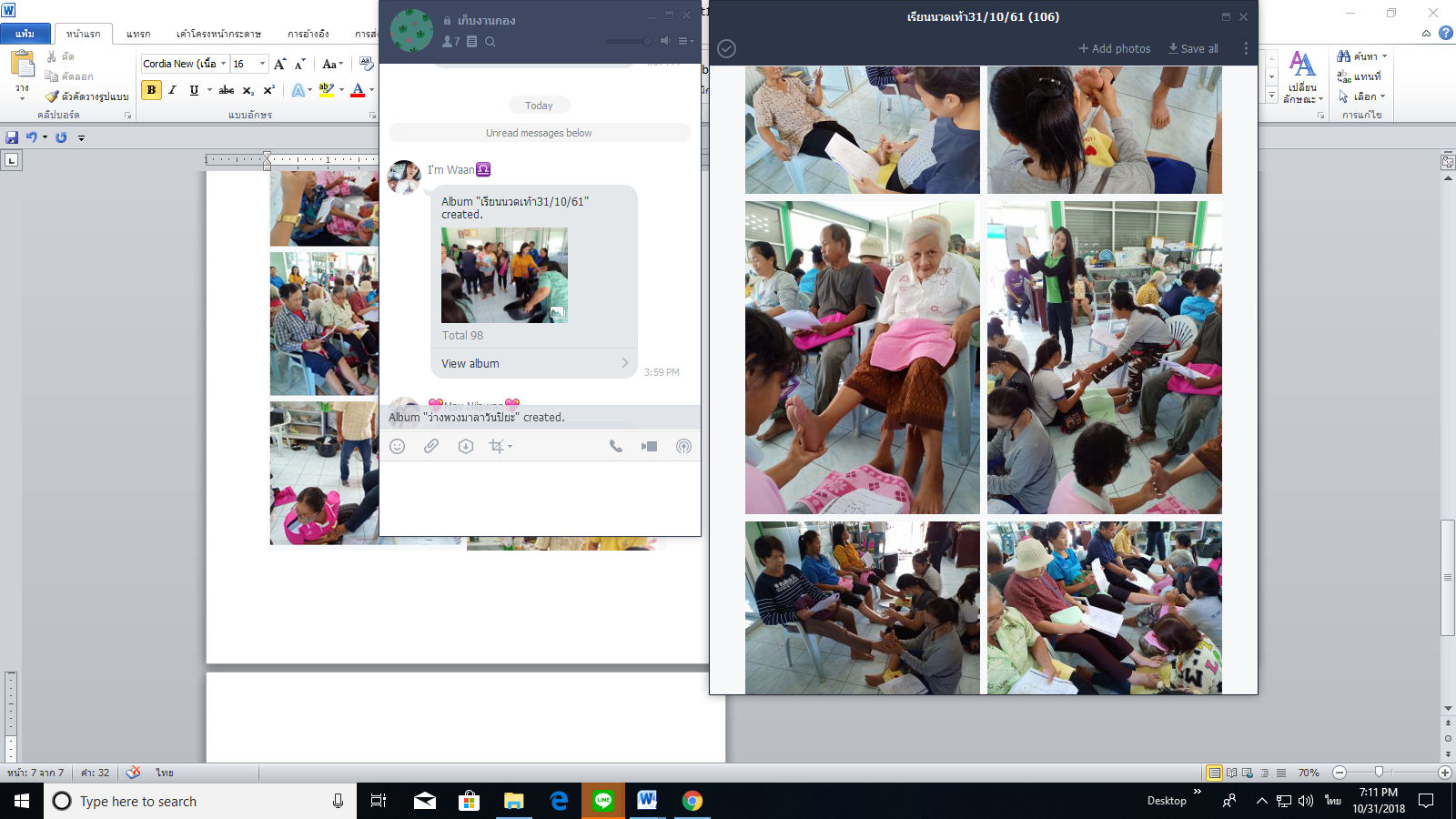 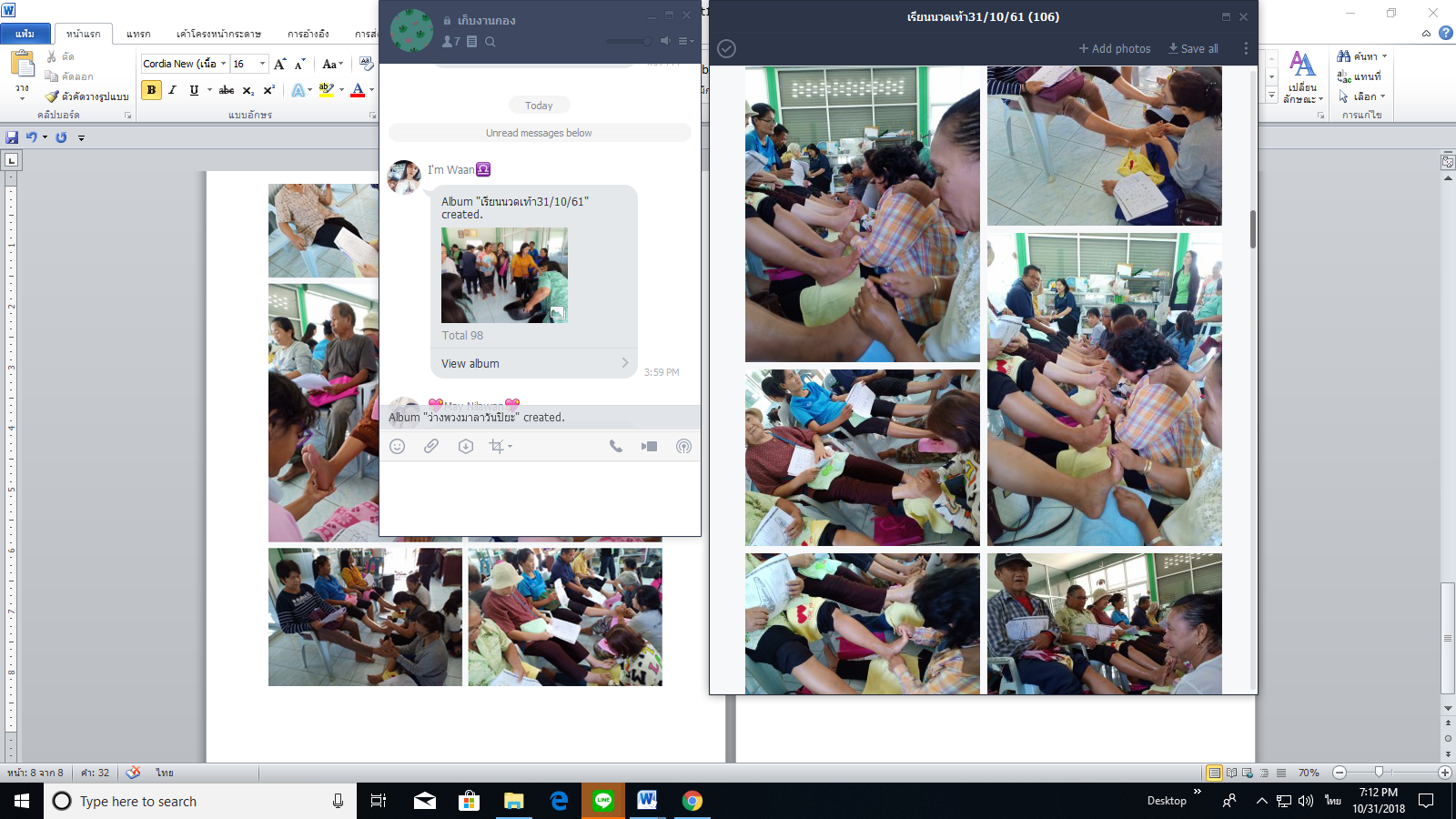 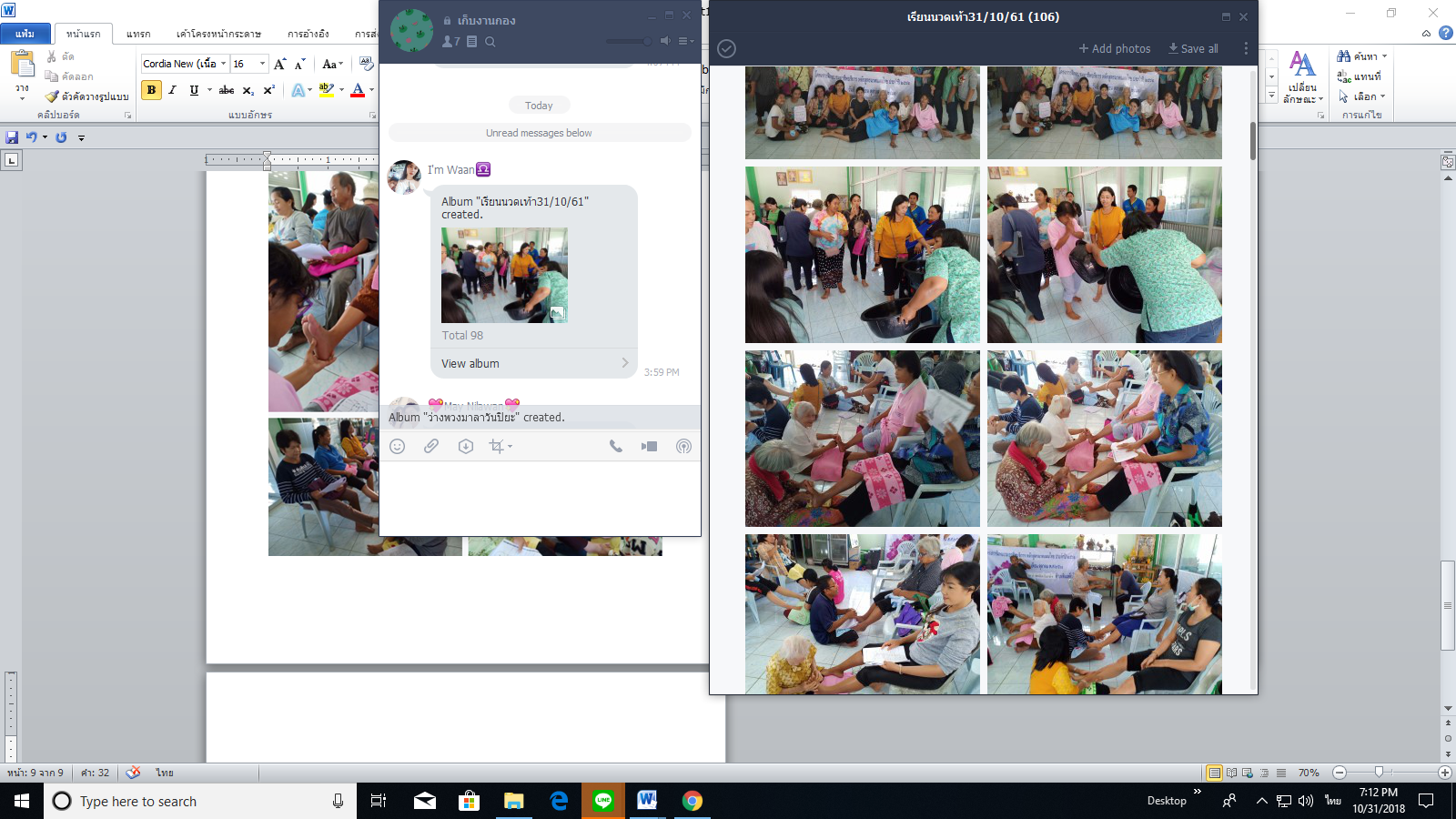 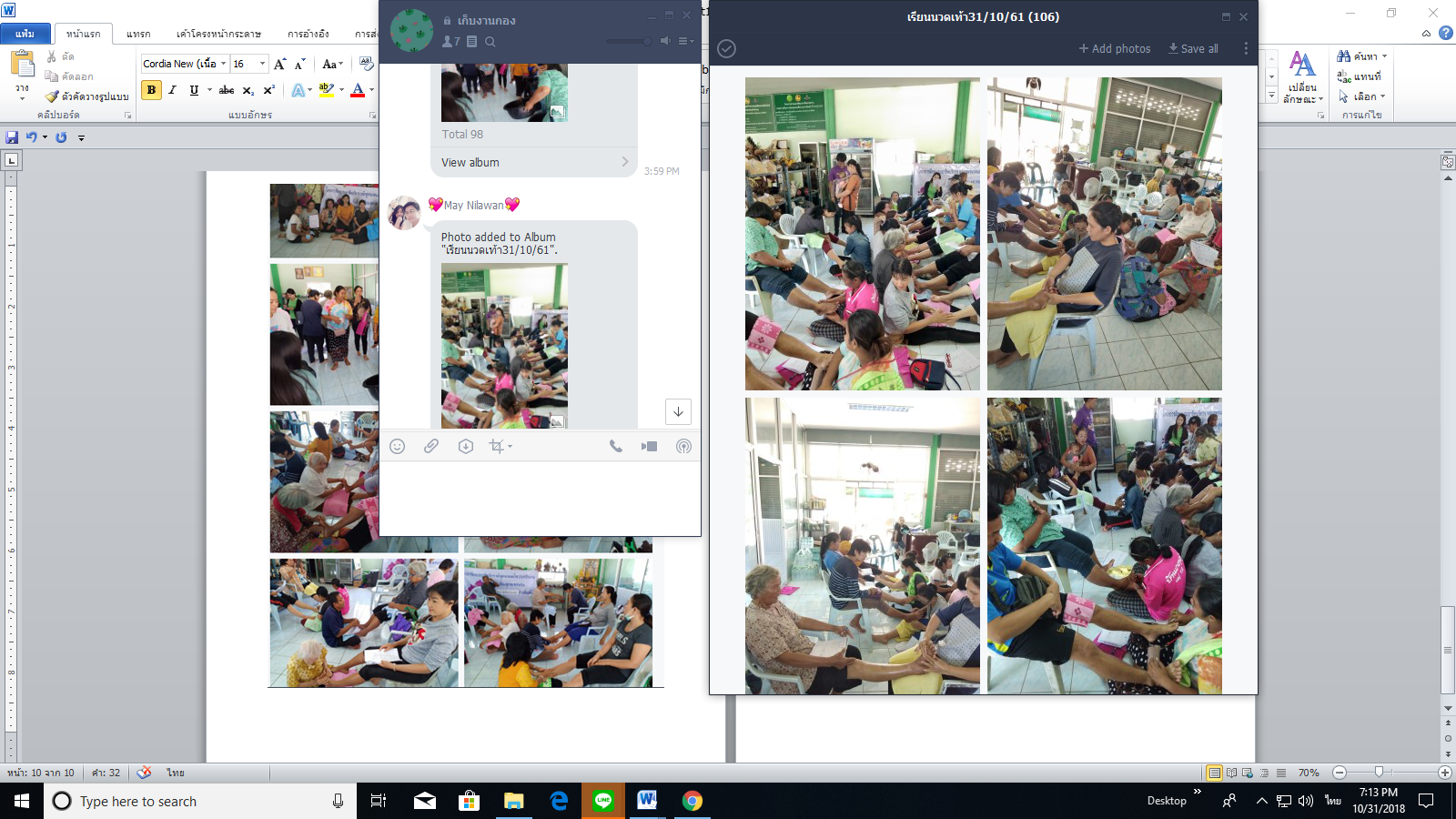 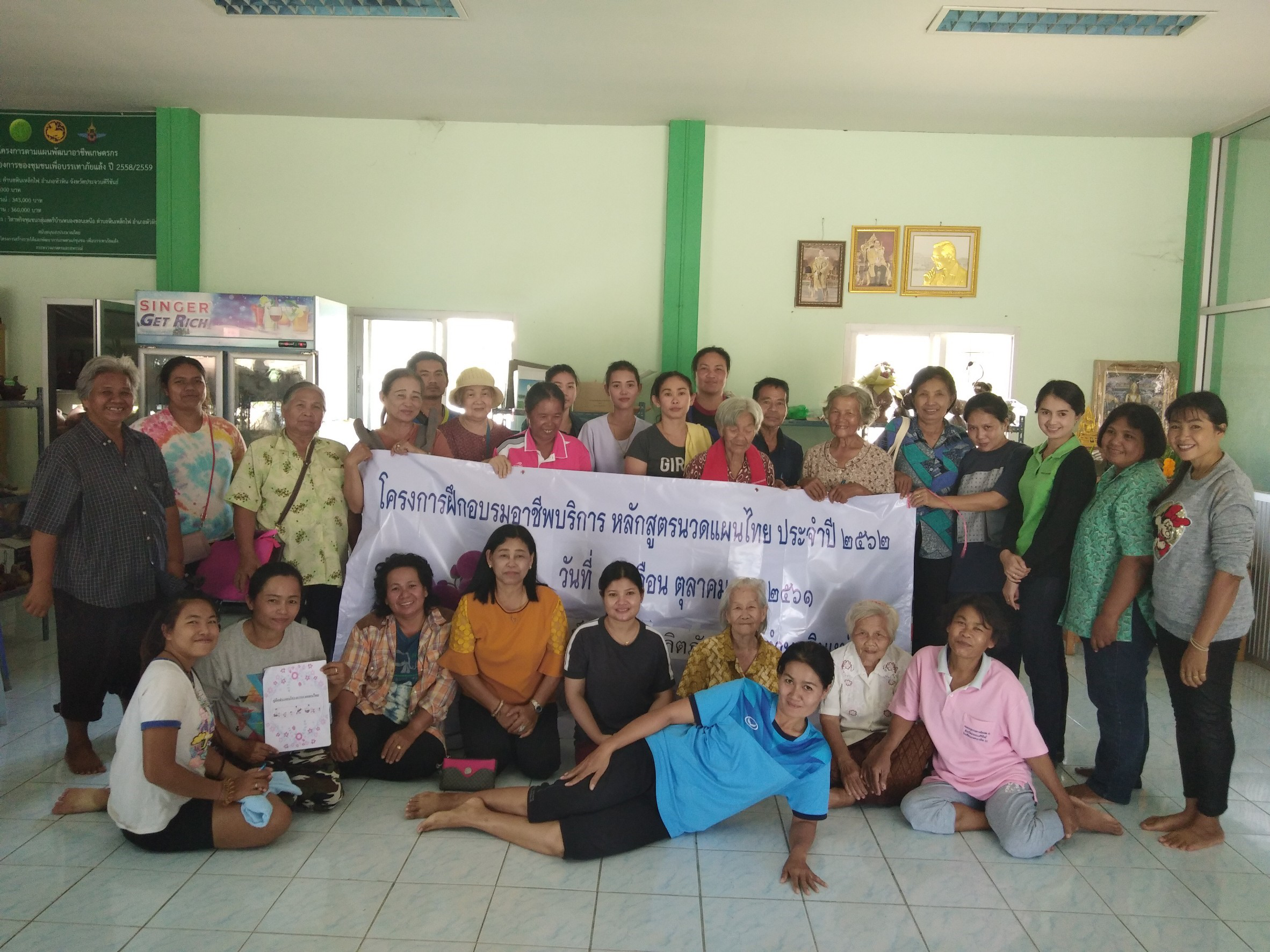 